DECISION 609(adopted at the fourth Plenary Meeting)Convening of the next World Telecommunication Development Conference (WTDC-21)The Council,notingthat WTDC-21 is scheduled to be held in the last quarter of 2021 in accordance with Resolution 77 (Rev. Dubai, 2018) (Scheduling and Duration of future conferences, forums, assemblies and Council sessions of the Union (2019-2023)),decidesthat, subject to the concurrence of the majority of the Member States of the Union, the next World Telecommunication Development Conference (WTDC-21) will take place in Addis Ababa, Federal Democratic Republic of Ethiopia, from 8 to 19 November 2021,instructs the Secretary-General1	to carry out a consultation with all Member States on the exact dates and precise place of WTDC-21;2	to undertake a site visit and report to the 2020 session of the Council.______________Council 2019
Geneva, 10-20 June 2019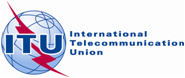 Document C19/126-E20 June 2019Original: English